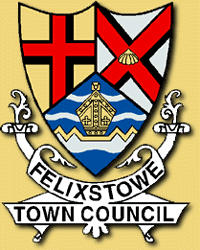 FELIXSTOWE TOWN COUNCILAPPLICATION FOR RENEWAL OF EXCLUSIVE RIGHT OF BURIAL FOR GRAVE/URN SPACE IN FELIXSTOWE CEMETERYPURCHASED BY:TITLE & NAME:…………………………….…………………………………………………………………………………………ADDRESS: 	…………………………………………………………………………………………………………………………….	…………………………………………………………………………………………………………………………….	…………………………………………………………………………………………………………………………….TEL:	…………………………………………………………………………………………………………………………….EMAIL:	…………………………………………………………………………………………………………………………….SIGNATURE: ……………………………………………………. DATE: …………………………………………………………SITUATION OF GRAVE/URN SPACE: ………………………………………………………………………………………Cost of Renewal of Exclusive right of BurialIn Grave/Urn Space	£ …………………………………Exclusive Right of Burial for 	25          /          50        yearsDate Paid:		………………………………………………………Deed of Grant Number:	……………………………………………………..Date of issue:	……………………………………………………..